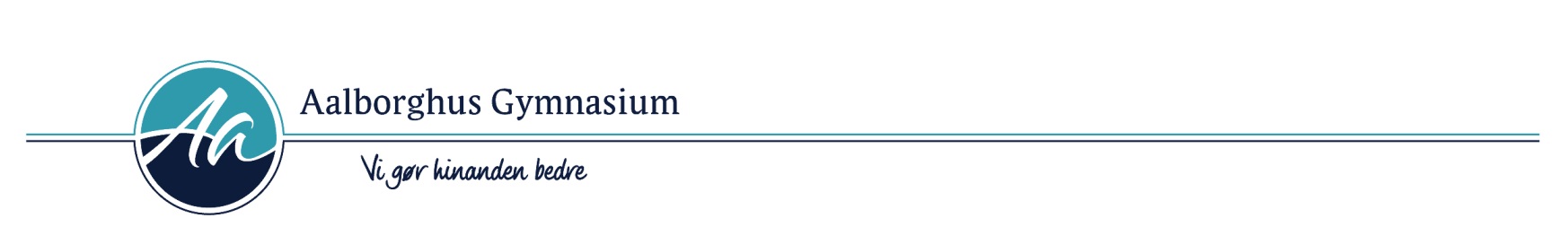                   3g Studieretningsprojekt
Afleveres senest: mandag d. 19. april 2021 kl. 15.30.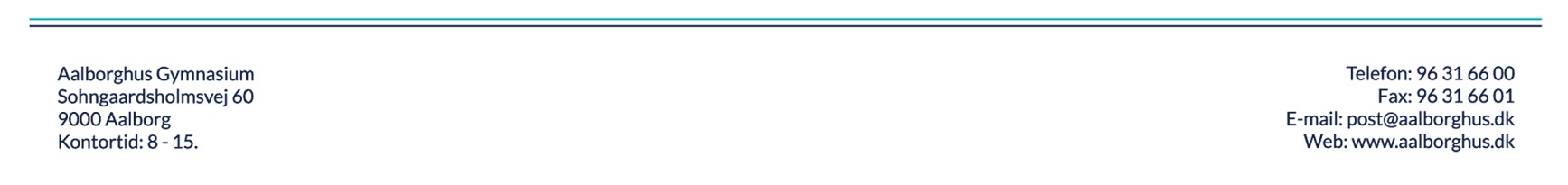 Elev id: Elev: Elev id: Elev: Fag: 	Vejleder:Bioteknologi AJørn M. ClausenEmail: cl@aalborghus.dkDansk AEmne: Immunterapi og kræftOpgaveformulering:Immunterapi anvendes som noget nyt i Danmark til eksperimentel behandling af forskellige kræftformer. Terapien har to indfaldsveje til kræftbehandlingen: den kan virke indirekte gennem målrettet påvirkning af immunceller eller den kan virke direkte vha. antistoffer. Du skal lave en gennemgang af, hvordan disse to immunterapier udføres og, hvordan de virker imod kræft (Se bilag 1). Heri skal du inkludere en forklaring af, hvordan immunforsvaret normalt virker og, hvorfor det ikke altid virker godt nok til at fjerne alle kræftceller eller forstadier hertil. Du skal lave en analyse af, hvor godt immunterapien virker imod kræft i forhold til de konventionelle kræftbehandlinger. Tag evt. udgangspunkt i en specifik kræftform. Vurder og diskuter om behandling af kræft med immunterapi er en behandlingsform, som har gode fremtidsperspektiver (Se bilag 2). Find evt. viden i bilag 3. Vis i en analyse og fortolkning af dokumentaren ”Forsøget” (Detlefsen og Unmack Kjeldsen 2014), hvordan immunterapi fremstilles som en mulig kur for de deltagende patienter, kom herunder ind på dokumentarfilmens stilistiske og retoriske virkemidler samt hvilken målgruppe den forsøger at ramme.Diskuter, hvad dokumentaren argumenterer for og hvad dens formål kan være. Bilag 1: http://www.cancer.dk/hjaelp-viden/kraeftbehandling/behandlingsformer/immunterapi/forskellige-immunterapi/#topBilag 2: http://www.cancer.dk/hjaelp-viden/kraeftbehandling/behandlingsformer/immunterapi/fremtidens-immunterapi/Bilag 3: https://www.dccc.dk/nyheder/se-immunterapi-i-ojenhojde/Opgaven omfang: 15-20 sider